ПРИКАЗ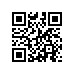 Об утверждении тем и руководителей выпускных квалификационных работ студентов образовательной программы «Государственное и муниципальное управление» факультета Санкт-Петербургская школа социальных и гуманитарных наук Национального исследовательского университета «Высшая школа экономики»ПРИКАЗЫВАЮ:Утвердить темы выпускных квалификационных работ студентов 1 курса образовательной программы «Государственное и муниципальное управление», направления подготовки 38.04.04  «Государственное и муниципальное управление» факультета Санкт-Петербургская школа социальных и гуманитарных наук Национального исследовательского университета «Высшая школа экономики», очной формы обучения.Назначить руководителей по подготовке выпускной квалификационной работы студентов согласно списку тем (приложение).Установить предварительный срок представления итогового варианта выпускной квалификационной работы с отзывом руководителя до 22.05.2017.Директор									   С.М. КадочниковПриложение к приказу НИУ ВШЭ – Санкт-ПетербургОт «__»_____________2016№____________________ОРГАНИЗАЦИОННЫЕ СВЕДЕНИЯо закреплении тем выпускных квалификационных работ студентов 1 курса образовательной программы «Государственное и муниципальное управление»,по направлению 38.04.04 «Государственное и муниципальное управление» в 2016-2017 учебном году на факультете Санкт-Петербургская школа социальных и гуманитарных наукРегистрационный номер: 8.3.6.2-06/0812-03Дата регистрации: 08.12.2016№п/пФ.И.О.студентаТема выпускной квалификационной работы на русском языкеТема выпускной квалификационной работы на английском языкеРуководительвыпускной квалификационной работыАрделин Сергей АнатольевичЗаявление не предоставленоБушаевАлексейГеоргиевичЗаявление не предоставленоВерховаМартаАртуровнаГосударственно-частное партнерство как форма реализации крупных инвестиционных проектов городского развития Public-Private Partnership as a Form of Realization of Large Investment Projects of Urban DevelopmentЛарченко Любовь Васильевна, профессор  департамента государственного администрирования,  д.э.н.ГалимоваАлинаМансуровнаФакторы развития городов-миллионников  Российской Федерации: разработка рекомендаций длястратегического планирования социально-экономического развития The Factors of Development of the Cities-Millionaires in the Russian Federation and Elaboration  of Recommendations for  Strategic Planning in Social and Economic DevelopmentНесена Марина Васильевна, ст. преподаватель департамента государственногоДжафарлиНурланЯшар ОглыСовершенствование системы государственного управления субъекта РФ на основе использования открытых данныхDeveloping the Public Administration System of the Russian Region Usage-Based on Open Data Санина Анна Георгиевна, доцент  департамента государственного администрирования, к.соц.н.ЗиязетдиноваАлияРустамовнаДеятельность органов государственного управления по реализации социальной политики в сфере некоммерческого сектора: специфика и пути взаимодействияActivities of Governments to Implement Social Policy in Non-Profit Sector: Specifics and Ways of InteractionРубцова Мария Владимировна, профессор  департамента государственного администрирования,  д.соц.нИбатуллинаДианаДинаровнаРазвитие программно-целевого метода в сфере здравоохранения в городах-центрах Российской Федерации The Development of Management by Objectives in Public Health in the Central Cities in the Russian Federation Кайсарова Валентина Петровна, доцент департамента государственного администрирования, к.э.нКлименкоДарьяВладимировнаОценка полезности антимонопольной политики России для потребителей на примере рынка сотовой связиEvaluation of Antimonopoly Policy Utility in Russia for Consumers on Cellular Communication Market Цыпляева  Наталья Ивановна, доцент  департамента государственного администрирования, к.э.н.ЛузгинВладиславИгоревичВнешнеэкономическая деятельность Санкт-Петербурга и ее развитие в соответствии со «Стратегий экономического и социального развития Санкт-Петербурга на период до 2030 года»Foreign Economic Activity of St. Petersburg and its Advancement according to the Strategy of Social and Economic Development of St. Petersburg for the Period up 2030"Ходачек Александр Михайлович, профессор  департамента государственного администрирования,  д.э.н.МигуноваДарьяАндреевнаСовершенствование информационной системы в сфере здравоохранения крупного городаImproving of the Information System in the Health Sphere of a Large City Санина Анна Георгиевна, доцент  департамента государственного администрирования, к.соц.н.НелюбинаЛюдмилаВалерьевнаЭкономические основы сохранения самобытной культуры и традиционного хозяйства коренных народов севераThe Economic Basis of Preservation of Original Culture and Traditional Economy of the Indigenous North’s PeoplesЛарченко Любовь Васильевна, профессор  департамента государственного администрирования,  д.э.н.ПетуховаМаринаНиколаевнаИнвестиционная привлекательность региона как способ повышения его конкурентоспособности (на примере Иркутской области)Investment Attractiveness of the Region as a Way to Increase Its Competitiveness (by the Example of Irkutsk Region)Ходько Слава Трофимович, доцент  департамента государственного администрирования, к.т.н.ПобережнаяАлинаСергеевнаОценка взаимодействия территорий опережающего социально-экономического развития на улучшение инвестиционного климата субъектов РФ  (на примере Хабаровского края)Evaluation of  Interaction the Outrunning Social and Economic Territories for the Business Climate Development of the Russian Federation Subjects (by the Example the Khabarovsk Region)Лимонов Леонид Эдуардович, профессор  департамента государственного администрирования, д.э.н.Сластина Екатерина ВикторовнаСовершенствование механизмов представительства интересов населения в местном самоуправлении (на примере действующих ТОС в муниципальных образованиях республики Бурятия) Improving the Mechanisms of Representation of People's Interests in Local Government (by the Example of Active TPG in the Municipal Formations of the Republic Buryatia)Цыпляева  Наталья Ивановна, доцент  департамента государственного администрирования, к.э.н.ТарасевскаяВарвараГеоргиевнаСовершенствование оценки регулирования развития социальных услуг в регионе (на примере Санкт-Петербурга)The Development of Evaluation of Social Services Progress Regulation in the Region (the Case of Saint-Petersburg) Кайсарова Валентина Петровна, доцент департамента государственного администрирования, к.э.нФрезеКристинаИгоревнаПроектное управление в сфере культуры как механизм реализации культурной политикиProject Management in the Sphere of Culture as a Mechanism for the Implementation of Cultural PolicyХодько Слава Трофимович, доцент  департамента государственного администрирования, к.т.н.ХитровГеоргийАндреевичАнализ эффективности использования государственного имущества, переданного в оперативное управление бюджетным учреждениям для развития массового спорта (на примере Центрального района Санкт-Петербурга)Efficiency Analysis of State Property Use, Transferred into Operational Management of Public Organizations for Mass Sport Development (Case of Central District of St.-Petersburg).Лимонов Леонид Эдуардович, профессор  департамента государственного администрирования, д.э.н.ШульеваМарияСергеевнаАнализ туристического потенциала для социально-экономического развития региона (на примере Кабардино-Балкарской Республики)Analysis of the Tourism Potential for Socio-Economic Development of the Region (Case of the Kabardino-Balkarian Republic)Лимонов Леонид Эдуардович, профессор  департамента государственного администрирования, д.э.н.ЯковлеваПолинаЭдуардовнаРоль эндогенных и экзогенных факторов в инвестиционной привлекательности регионовThe Role of Endogenous and Exogenous Factors in the Investment Attractiveness of RegionsКолчинская Елизавета Эдуардовна, доцент департамента государственного администрирования, к.э.н.